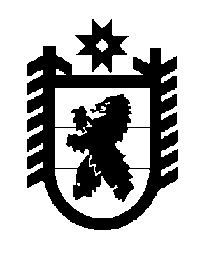 Российская Федерация Республика Карелия    ПРАВИТЕЛЬСТВО РЕСПУБЛИКИ КАРЕЛИЯПОСТАНОВЛЕНИЕ                                 от  1 июня 2015 года № 168-Пг. Петрозаводск О внесении изменений в постановление Правительства 
Республики Карелия от 2 февраля 2015 года № 13-ППравительство Республики Карелия п о с т а н о в л я е т:Внести в Условия предоставления в 2015 году субсидий из бюджета Республики Карелия на поддержку агропромышленного комплекса Республики Карелия (далее – Условия), утвержденные постановлением Правительства Республики Карелия от 2 февраля 2015 года № 13-П (Официальный интернет-портал правовой информации  (www.pravo.gov.ru), 
3 февраля 2015 года, № 1000201502030002; 10 апреля 2015 года, 
№ 1000201504100002), следующие изменения:1) подпункт 1 пункта 3 дополнить абзацем следующего содержания:«Субсидии на возмещение части затрат на приобретение элитных семян, источником финансового обеспечения которых являются средства федерального бюджета, предоставляются на условиях, установленных нормативными правовыми актами Правительства Российской Федерации и Министерства сельского хозяйства Российской Федерации;»;2) в пункте 2 приложения к Условиям:абзацы шестой-восьмой подпункта «а» признать утратившими силу;абзацы четвертый-шестой подпункта «б» признать утратившими силу.           Глава Республики  Карелия                       			      	        А.П. Худилайнен